Ing. Peter Pakan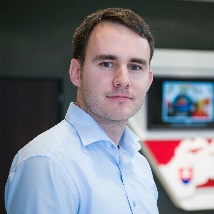 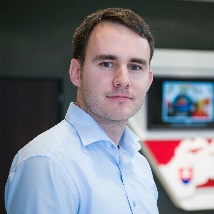 Address: Nobelova 6/A, Bratislava 83102, Slovak RepublicTel.: +421918641968E-mail: peter.pakan@gmail.com Date of birth: 31. 7. 1987WORK EXPERIENCEFreelance Translator, Translata spol.s.r.o. - Bratislava, Slovak RepublicMarch 2022 - CurrentlyTranslation and proofreading of English to Slovak documentsFreelance Translator, Protranslating - Florida, USAMarch 2022 - CurrentlyTranslation and proofreading of English to Slovak documentsFreelance Translator, Deluxe Media Inc. - Burbank, USAMarch 2022 - CurrentlyCreating, conforming, and/or proofreading subtitles for audiovisual materialsFreelance Translator, JONCKERS TRANSLATION & ENGINEERING S.A. - Brusel, BelgiumJanuary 2022 - CurrentlyTranslation and proofreading of English to Slovak documentsFreelance Translator, Language Inspired SIA - Riga, LatviaNovember 2021 - CurrentlyTranslation and proofreading of English to Slovak documentsFreelance Translator, Gengo-Lionbridge - Tokio, JapanJuly 2017 - CurrentlyTranslation and proofreading of English to Slovak documentsSales Specialist, Kia Motors Slovakia s.r.o.January 2015 - October 2020Material Coordinator, Transport Coordinator, Johnson Controls, Trim Leader a.s.August 2011 - January 2015Internhip - EU Affairs Committee, Office of National Parliament of Slovak Republic - Bratislava, Slovak RepublicOctober 2010 - May 2011EDUCATIONFaculty of International Relations, University of EconomicsEconomic DiplomacySeptember 2006 - June 2011, Bratislava I, Slovak RepublicBilingual grammar school in ŽilinaGeneral secondary education in Spanish language 2001 - 2006, Žilina, Slovak RepublicCOURSE OR CERTIFICATEGeneral State Exam of English Language (C1-C2 level), State Language School Žilina, Slovakia1998 - 2006General State Exam of Spanish Language (C2 level), Bilingual Grammar School in Žilina2001 - 2006SKILLSIBM Lotus Notes - Expert Microsoft Excel - Advanced Microsoft PowerPoint - Advanced Microsoft Word - Expert Microsoft Windows - Advanced Microsoft Outlook - ExpertLANGUAGESSlovak - Proficiency (C2) English - Proficiency (C2) Spanish - Proficiency (C2) German - Intermediate (B1) French - Beginner (A1)INTERESTS OR HOBBIESVolunteering at COVID-19 department at Žilina HospitalDRIVING LICENSEB